RESOLUTION NO.__________		RE:	CERTIFICATE OF APPROPRIATENESS UNDER THE			PROVISIONS OF THE ACT OF THE 			LEGISLATURE 1961, JUNE 13, P.L. 282 (53			SECTION 8004) AND BETHLEHEM ORDINANCE NO.			3952 AS AMENDED.		WHEREAS, it is proposed to secure a COA to install a new sign at 217 Broadway (ReV-el).		NOW, THEREFORE, BE IT RESOLVED by the Council of the City of Bethlehem that a Certificate of Appropriateness is hereby granted for the proposal.		  			Sponsored by: (s)											            (s)							ADOPTED BY COUNCIL THIS       DAY OF 							(s)													  President of CouncilATTEST:(s)							        City ClerkHISTORIC CONSERVATION COMMISSIONCASE #679 -- It is proposed to install a new sign at 217 Broadway (ReV-el).OWNER / APPLICANT: Greg Salomoni / Maureen McWilliams, Allied SignsThe Commission upon motion by Mr. Lader and seconded by Mr. Evans adopted the proposal that City Council issue a Certificate of Appropriateness for the proposed work as presented (with modifications) described herein: The proposal to install new building signage was presented by Maureen McWilliams. New signage is one oval sign indicating business name “ReV-el”; signage details include:stylized cursive lettering on black background in off white or ivory color outlined in medium blue color, with right leg of capital letter “R” encircling remaining letterssign background is 1” thick High Density Urethane (HDU) sign board with painted graphics and no illumination; overall dimensions: maximum 16” tall x approximately 50” wideinstalled one brick course (and centered) below existing “Firehouse No. 1” sign in existing mortar joints rather than directly into brick units to facilitate repair if sign is removed or relocatedHCC noted that no pinstripe detail is required because corporate logo already integrates pinstripe as part of designNew signage also includes vinyl lettering on inside surface of window adjacent to entrance door; signage details include:one round sign (approx. 15” tall) indicating business name “ReV-el”; stylized logo includes cursive lettering in off white color, with right leg of capital letter “R” encircling remaining lettershours of operation in sans serif lettering in off white color installed below logoThe motion for the proposed work was unanimously approved.JBL: jbl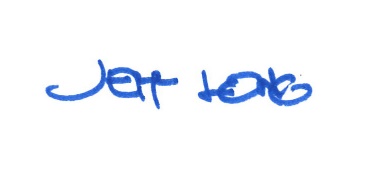 By: 				 Date of Meeting: 	Title: 		Historic Officer	